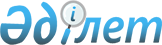 О внесении изменений в решение районного маслихата от 28 декабря 2013 года № 181 "О районном бюджете на 2014-2016 годы"
					
			С истёкшим сроком
			
			
		
					Решение Жанакорганского районного маслихата Кызылординской области от 22 июля 2014 года № 219. Зарегистрировано Департаментом юстиции Кызылординской области 06 августа 2014 года № 4740. Прекращено действие в связи с истечением срока      В соответствии со статьей 109 Кодекса Республики Казахстан от 4 декабря 2008 года "Бюджетный кодекс Республики Казахстан" и подпунктом 1) пункта 1 статьи 6 Закона Республики Казахстан от 23 января 2001 года "О местном государственном управлении и самоуправлении в Республике Казахстан" Жанакорганский районный маслихат РЕШИЛ:

      1. Внести в решение Жанакорганского районного маслихата от 28 декабря 2013 года № 181 "О районном бюджете на 2014-2016 годы" (зарегистрировано в Реестре государственной регистрации нормативных правовых актов за № 4579, опубликовано в номерах газеты "Жаңақорған тынысы" от 1 февраля 2014 года) следующие изменения:

      подпункт 1) пункта 1 указанного решения изложить в новой редакции:

      "1) доходы – 9527810,3 тысяч тенге, в том числе:

      налоговым поступлениям – 2010075 тысяч тенге;

      неналоговым поступлениям – 50968 тысяч тенге;

      поступления от продажи основного капитала – 23734 тысяч тенге;

      поступления трансфертов – 7443033,3 тысяч тенге;";

      подпункт 2) пункта 1 указанного решения изложить в новой редакции:

      "2) затраты – 9904781,3 тысяч тенге;";

      подпункт 3) пункта 1 указанного решения изложить в новой редакции:

      "3) чистое бюджетное кредитование – 154543 тысяч тенге;

      бюджетные кредиты – 181755 тысяч тенге;

      погашение бюджетных кредитов – 27212 тысяч тенге;";

      подпункт 4) пункта 1 указанного решения изложить в новой редакции:

      "4) сальдо по операциям с финансовыми активами – 0;

      приобретение финансовых активов – 0;

      поступления от продажи финансовых активов государства – 0;";

      подпункт 5) пункта 1 указанного решения изложить в новой редакции:

      "5) дефицит бюджета – - 531514 тысяч тенге;";

      подпункт 6) пункта 1 указанного решения изложить в новой редакции:

      "6) финансирование дефицита бюджета - 531514 тысяч тенге;

      поступление займов – 181 755 тысяч тенге;

      погашение займов – 27 212 тысяч тенге;

      используемые остатки бюджетных средств – 376 971 тысяч тенге;";

      Приложения 1, 4, 6 указанного решения изложить в новой редакции согласно приложениям 1, 2, 3 к настоящему решению.

      2. Настоящее решение вводится в действие со дня его первого официального опубликования и распространяется на отношения возникшие с 1 января 2014 года.

 Районный бюджет на 2014 год Распределение сумм, предусмотренных на 2014 год поселкам, сельским округам Перечень бюджетных программ развития и формирование или увеличение уставного капитала юридических лиц районного бюджета на 2014 год
					© 2012. РГП на ПХВ «Институт законодательства и правовой информации Республики Казахстан» Министерства юстиции Республики Казахстан
				
      Председатель внеочередной

      ХХХІІІ сессии Жанакорганского

      районного маслихата

Н. КАЛЖАНОВ

      Секретарь Жанакорганского

      районного маслихата

А. НАЛИБАЕВ
Приложение 1 к решению внеочереднойХХХІІІ сессии Жанакорганского районногомаслихата от 22 июля 2014 года № 219Приложение 1 к решению очереднойХХVІІ сессии Жанакорганского районногомаслихата от 28 декабря 2013 года № 181Категория

Категория

Категория

Категория

Категория

Сумма, тысяч тенге

Класс

Класс

Класс

Класс

Сумма, тысяч тенге

Подкласс

Подкласс

Подкласс

Сумма, тысяч тенге

Специфика

Специфика

Сумма, тысяч тенге

Наименование

Сумма, тысяч тенге

1.Доходы

9527810,3

1

Налоговые поступления

2010075

01

Подоходный налог

645771

2

Индивидуальный подоходный налог

645771

03

Социальный налог

547863

1

Социальный налог

547863

04

Hалоги на собственность

783011

1

Hалоги на имущество

711842

3

Земельный налог

10768

4

Hалог на транспортные средства

57370

5

Единый земельный налог

3031

05

Внутренние налоги на товары, работы и услуги

25706

2

Акцизы

5455

3

Поступления за использование природных и других ресурсов

8277

4

Сборы за ведение предпринимательской и профессиональной деятельности

10336

5

Налог на игорный бизнес

1638

07

Прочие налоги

128

1

Прочие налоги

128

08

Обязательные платежи, взимаемые за совершение юридически значимых действий и (или) выдачу документов уполномоченными на то государственными органами или должностными лицами

7596

1

Государственная пошлина

7596

2

Неналоговые поступления

50968

01

Доходы от государственной собственности

1394

1

Поступления части чистого дохода государственных предприятий

158

5

Доходы от аренды имущества, находящегося в государственной собственности

1210

7

Вознаграждения по кредитам, выданным из государственного бюджета

26

04

Штрафы, пени, санкции, взыскания, налагаемые государственными учреждениями, финансируемыми из государственного бюджета, а также содержащимися и финансируемыми из бюджета (сметы расходов) Национального Банка Республики Казахстан 

568

1

Штрафы, пени, санкции, взыскания, налагаемые государственными учреждениями, финансируемыми из государственного бюджета, а также содержащимися и финансируемыми из бюджета (сметы расходов) Национального Банка Республики Казахстан, за исключением поступлений от организаций нефтяного сектора 

568

06

Прочие неналоговые поступления

49006

1

Прочие неналоговые поступления

49006

3

Поступления от продажи основного капитала

23734

03

Продажа земли и нематериальных активов

23734

1

Продажа земли

19611

2

Продажа нематериальных активов

4123

4

Поступления трансфертов 

7443033,3

02

Трансферты из вышестоящих органов государственного управления

7443033,3

2

Трансферты из областного бюджета

7443033,3

Функциональная группа

Функциональная группа

Функциональная группа

Функциональная группа

Функциональная группа

 

Сумма, тысяч тенге

Функциональная подгруппа

Функциональная подгруппа

Функциональная подгруппа

Функциональная подгруппа

 

Сумма, тысяч тенге

Администратор бюджетных программ

Администратор бюджетных программ

Администратор бюджетных программ

 

Сумма, тысяч тенге

Программа

Программа

 

Сумма, тысяч тенге

Наименование

 

Сумма, тысяч тенге

2. Затраты

9904781,3

01

Государственные услуги общего характера

696792,3

1

Представительные, исполнительные и другие органы, выполняющие общие функции государственного управления

622945,3

112

Аппарат маслихата района (города областного значения)

21577

001

Услуги по обеспечению деятельности маслихата района (города областного значения)

20965

003

Капитальные расходы государственного органа 

612

122

Аппарат акима района (города областного значения)

121741

001

Услуги по обеспечению деятельности акима района (города областного значения)

98231

003

Капитальные расходы государственного органа 

23510

123

Аппарат акима района в городе, города районного значения, поселка, села, сельского округа

479627,3

001

Услуги по обеспечению деятельности акима района в городе, города районного значения, поселка, села, сельского округа

383267

022

Капитальные расходы государственного органа

23928

032

Капитальные расходы подведомственных государственных учреждений и организаций

41546

106

Проведение мероприятий за счет чрезвычайного резерва местного исполнительного органа для ликвидации чрезвычайных ситуаций социального, природного и техногенного характера

30886,3

2

Финансовая деятельность

31300

452

Отдел финансов района (города областного значения)

31300

001

Услуги по реализации государственной политики в области исполнения бюджета района (города областного значения) и управления коммунальной собственностью района (города областного значения)

28249

003

Проведение оценки имущества в целях налогообложения

1978

011

Учет, хранение, оценка и реализация имущества, поступившего в коммунальную собственность

1073

5

Планирование и статистическая деятельность

31772

453

Отдел экономики и бюджетного планирования района (города областного значения)

31772

001

Услуги по реализации государственной политики в области формирования и развития экономической политики, системы государственного планирования и управления района (города областного значения)

30472

004

Капитальные расходы государственного органа 

1300

9

Прочие государственные услуги общего характера

10775

467

Отдел строительства района (города областного значения)

10775

040

Развитие объектов государственных органов

10775

02

Оборона

3253

1

Военные нужды

3253

122

Аппарат акима района (города областного значения)

3253

005

Мероприятия в рамках исполнения всеобщей воинской обязанности

3253

03

Общественный порядок, безопасность, правовая, судебная, уголовно-исполнительная деятельность

11028

9

Прочие услуги в области общественного порядка и безопасности

11028

458

Отдел жилищно-коммунального хозяйства, пассажирского транспорта и автомобильных дорог района (города областного значения)

11028

021

Обеспечение безопасности дорожного движения в населенных пунктах

11028

04

Образование

6058169

1

Дошкольное воспитание и обучение

1207006

123

Аппарат акима района в городе, города районного значения, поселка, села, сельского округа

1132360

004

Обеспечение деятельности организаций дошкольного воспитания и обучения

478626

041

Реализация государственного образовательного заказа в дошкольных организациях образования

653734

464

Отдел образования района (города областного значения)

74646

040

Реализация государственного образовательного заказа в дошкольных организациях образования

74646

2

Начальное, основное среднее и общее среднее образование

4519108

123

Аппарат акима района в городе, города районного значения, поселка, села, сельского округа

2039

005

Организация бесплатного подвоза учащихся до школы и обратно в сельской местности

2039

464

Отдел образования района (города областного значения)

4517069

003

Общеобразовательное обучение

4395051

006

Дополнительное образование для детей

122018

9

Прочие услуги в области образования

332055

464

Отдел образования района (города областного значения)

243543

001

Услуги по реализации государственной политики на местном уровне в области образования 

41850

004

Информатизация системы образования в государственных учреждениях образования района (города областного значения)

2363

005

Приобретение и доставка учебников, учебно-методических комплексов для государственных учреждений образования района (города областного значения)

35233

007

Проведение школьных олимпиад, внешкольных мероприятий и конкурсов районного (городского) масштаба

682

015

Ежемесячная выплата денежных средств опекунам (попечителям) на содержание ребенка-сироты (детей-сирот), и ребенка (детей), оставшегося без попечения родителей

12261

067

Капитальные расходы подведомственных государственных учреждений и организаций

151154

467

Отдел строительства района (города областного значения)

88512

037

Строительство и реконструкция объектов образования

88512

05

Здравоохранение

119

9

Прочие услуги в области здравоохранения

119

123

Аппарат акима района в городе, города районного значения, поселка, села, сельского округа

119

002

Организация в экстренных случаях доставки тяжелобольных людей до ближайшей организации здравоохранения, оказывающей врачебную помощь

119

06

Социальная помощь и социальное обеспечение

467543

2

Социальная помощь

384349

123

Аппарат акима района в городе, города районного значения, поселка, села, сельского округа

19959

003

Оказание социальной помощи нуждающимся гражданам на дому

19959

451

Отдел занятости и социальных программ района (города областного значения)

364390

004

Оказание социальной помощи на приобретение топлива специалистам здравоохранения, образования, социального обеспечения, культуры, спорта и ветеринарии в сельской местности в соответствии с законодательством Республики Казахстан

33077

005

Государственная адресная социальная помощь

12310

006

Оказание жилищной помощи 

16688

007

Социальная помощь отдельным категориям нуждающихся граждан по решениям местных представительных органов

62126

009

Социальная поддержка граждан, награжденных от 26 июля 1999 года орденами "Отан", "Данк", удостоенных высокого звания "Халық Қағарманы", почетных званий республики

86

010

Материальное обеспечение детей-инвалидов, воспитывающихся и обучающихся на дому

3483

014

Оказание социальной помощи нуждающимся гражданам на дому

33970

016

Государственные пособия на детей до 18 лет

161268

017

Обеспечение нуждающихся инвалидов обязательными гигиеническими средствами и предоставление услуг специалистами жестового языка, индивидуальными помощниками в соответствии с индивидуальной программой реабилитации инвалида

36615

023

Обеспечение деятельности центров занятости населения

4767

9

Прочие услуги в области социальной помощи и социального обеспечения

83194

123

Аппарат акима района в городе, города районного значения, поселка, села, сельского округа

19363

026

Обеспечение занятости населения на местном уровне

19363

451

Отдел занятости и социальных программ района (города областного значения)

62654

001

Услуги по реализации государственной политики на местном уровне в области обеспечения занятости и реализации социальных программ для населения

55288

011

Оплата услуг по зачислению, выплате и доставке пособий и других социальных выплат

1708

021

Капитальные расходы государственного органа 

3770

050

Реализация Плана мероприятий по обеспечению прав и улучшению качества жизни инвалидов

1888

458

Отдел жилищно-коммунального хозяйства, пассажирского транспорта и автомобильных дорог района (города областного значения)

1177

050

Реализация Плана мероприятий по обеспечению прав и улучшению качества жизни инвалидов

1177

07

Жилищно-коммунальное хозяйство

1180404

1

Жилищное хозяйство

272557

123

Аппарат акима района в городе, города районного значения, поселка, села, сельского округа

7293

027

Ремонт и благоустройство объектов в рамках развития городов и сельских населенных пунктов по Дорожной карте занятости 2020

7293

458

Отдел жилищно-коммунального хозяйства, пассажирского транспорта и автомобильных дорог района (города областного значения)

1926

031

Изготовление технических паспортов на объекты кондоминиумов

1626

049

Проведение энергетического аудита многоквартирных жилых домов 

300

464

Отдел образования района (города областного значения)

22800

026

Ремонт объектов в рамках развития городов и сельских населенных пунктов по Дорожной карте занятости 2020

22800

467

Отдел строительства района (города областного значения)

240538

003

Проектирование, строительство и (или) приобретение жилья коммунального жилищного фонда 

83205

004

Проектирование, развитие, обустройство и (или) приобретение инженерно-коммуникационной инфраструктуры 

157333

2

Коммунальное хозяйство

546946

123

Аппарат акима района в городе, города районного значения, поселка, села, сельского округа

105810

014

Организация водоснабжения населенных пунктов

105810

458

Отдел жилищно-коммунального хозяйства, пассажирского транспорта и автомобильных дорог района (города областного значения)

17021

012

Функционирование системы водоснабжения и водоотведения

8270

029

Развитие системы водоснабжения и водоотведения 

8751

467

Отдел строительства района (города областного значения)

424115

058

Развитие системы водоснабжения и водоотведения в сельских населенных пунктах

424115

3

Благоустройство населенных пунктов

360901

123

Аппарат акима района в городе, города районного значения, поселка, села, сельского округа

360901

008

Освещение улиц населенных пунктов

84095

009

Обеспечение санитарии населенных пунктов

15007

011

Благоустройство и озеленение населенных пунктов

261799

08

Культура, спорт, туризм и информационное пространство

507019

1

Деятельность в области культуры

258711

123

Аппарат акима района в городе, города районного значения, поселка, села, сельского округа

135038

006

Поддержка культурно-досуговой работы на местном уровне

135038

455

Отдел культуры и развития языков района (города областного значения)

116673

003

Поддержка культурно-досуговой работы

104086

009

Обеспечение сохранности историко - культурного наследия и доступа к ним 

12587

467

Отдел строительства района (города областного значения)

7000

011

Развитие объектов культуры

7000

2

Спорт

53980

123

Аппарат акима района в городе, города районного значения, поселка, села, сельского округа

5000

028

Реализация физкультурно-оздоровительных и спортивных мероприятий на местном уровне

5000

465

Отдел физической культуры и спорта района (города областного значения)

48980

001

Услуги по реализации государственной политики на местном уровне в сфере физической культуры и спорта

11649

006

Проведение спортивных соревнований на районном (города областного значения) уровне

4090

007

Подготовка и участие членов сборных команд района (города областного значения) по различным видам спорта на областных спортивных соревнованиях

29618

032

Капитальные расходы подведомственных государственных учреждений и организаций

3623

3

Информационное пространство

90904

455

Отдел культуры и развития языков района (города областного значения)

78785

006

Функционирование районных (городских) библиотек

78011

007

Развитие государственного языка и других языков народа Казахстана

774

456

Отдел внутренней политики района (города областного значения)

12119

002

Услуги по проведению государственной информационной политики через газеты и журналы 

8297

005

Услуги по проведению государственной информационной политики через телерадиовещание

3822

9

Прочие услуги по организации культуры, спорта, туризма и информационного пространства

103424

455

Отдел культуры и развития языков района (города областного значения)

81767

001

Услуги по реализации государственной политики на местном уровне в области развития языков и культуры

15077

010

Капитальные расходы государственного органа 

1000

032

Капитальные расходы подведомственных государственных учреждений и организаций

65690

456

Отдел внутренней политики района (города областного значения)

21657

001

Услуги по реализации государственной политики на местном уровне в области информации, укрепления государственности и формирования социального оптимизма граждан

16450

003

Реализация мероприятий в сфере молодежной политики

4387

006

Капитальные расходы государственного органа 

820

10

Сельское, водное, лесное, рыбное хозяйство, особо охраняемые природные территории, охрана окружающей среды и животного мира, земельные отношения

316594

1

Сельское хозяйство

144381

462

Отдел сельского хозяйства района (города областного значения)

67978

001

Услуги по реализации государственной политики на местном уровне в сфере сельского хозяйства

28311

006

Капитальные расходы государственного органа 

5633

099

Реализация мер по оказанию социальной поддержки специалистов 

34034

473

Отдел ветеринарии района (города областного значения)

76403

001

Услуги по реализации государственной политики на местном уровне в сфере ветеринарии

10706

006

Организация санитарного убоя больных животных

9963

007

Организация отлова и уничтожения бродячих собак и кошек

1819

010

Проведение мероприятий по идентификации сельскохозяйственных животных

3315

032

Капитальные расходы подведомственных государственных учреждений и организаций

50600

6

Земельные отношения

10560

463

Отдел земельных отношений района (города областного значения)

10560

001

Услуги по реализации государственной политики в области регулирования земельных отношений на территории района (города областного значения)

10560

9

Прочие услуги в области сельского, водного, лесного, рыбного хозяйства, охраны окружающей среды и земельных отношений

161653

473

Отдел ветеринарии района (города областного значения)

161653

011

Проведение противоэпизоотических мероприятий

161653

11

Промышленность, архитектурная, градостроительная и строительная деятельность

24067

2

Архитектурная, градостроительная и строительная деятельность

24067

467

Отдел строительства района (города областного значения)

12981

001

Услуги по реализации государственной политики на местном уровне в области строительства

12841

017

Капитальные расходы государственного органа 

140

468

Отдел архитектуры и градостроительства района (города областного значения)

11086

001

Услуги по реализации государственной политики в области архитектуры и градостроительства на местном уровне 

10786

004

Капитальные расходы государственного органа 

300

12

Транспорт и коммуникации

466190

1

Автомобильный транспорт

466190

123

Аппарат акима района в городе, города районного значения, поселка, села, сельского округа

314756

013

Обеспечение функционирования автомобильных дорог в городах районного значения, поселках, селах, сельских округах

735

045

Капитальный и средний ремонт автомобильных дорог улиц населенных пунктов

314021

458

Отдел жилищно-коммунального хозяйства, пассажирского транспорта и автомобильных дорог района (города областного значения)

151434

023

Обеспечение функционирования автомобильных дорог

39551

045

Капитальный и средний ремонт автомобильных дорог районного значения и улиц населенных пунктов

111883

13

Прочие

141583

3

Поддержка предпринимательской деятельности и защита конкуренции

492

493

Отдел предпринимательства, промышленности и туризма района (города областного значения)

492

006

Поддержка предпринимательской деятельности

492

9

Прочие

141091

123

Аппарат акима района в городе, города районного значения, поселка, села, сельского округа

72445

040

Реализация мер по содействию экономическому развитию регионов в рамках Программы "Развитие регионов" 

72445

452

Отдел финансов района (города областного значения)

37090

012

Резерв местного исполнительного органа района (города областного значения) 

37090

458

Отдел жилищно-коммунального хозяйства, пассажирского транспорта и автомобильных дорог района (города областного значения)

21892

001

Услуги по реализации государственной политики на местном уровне в области жилищно-коммунального хозяйства, пассажирского транспорта и автомобильных дорог 

19065

013

Капитальные расходы государственного органа 

2827

493

Отдел предпринимательства, промышленности и туризма района (города областного значения)

9664

001

Услуги по реализации государственной политики на местном уровне в области развития предпринимательства, промышленности и туризма

9664

14

Обслуживание долга

26

1

Обслуживание долга

26

452

Отдел финансов района (города областного значения)

26

013

Обслуживание долга местных исполнительных органов по выплате вознаграждений и иных платежей по займам из областного бюджета

26

15

Трансферты

31994

1

Трансферты

31994

452

Отдел финансов района (города областного значения)

31994

006

Возврат неиспользованных (недоиспользованных) целевых трансфертов

27124

024

Целевые текущие трансферты в вышестоящие бюджеты в связи с передачей функций государственных органов из нижестоящего уровня государственного управления в вышестоящий

4870

3.Чистое бюджетное кредитование

154543

Бюджетные кредиты

181755

10

Сельское, водное, лесное, рыбное хозяйство, особо охраняемые природные территории, охрана окружающей среды и животного мира, земельные отношения

181755

1

Сельское хозяйство

181755

462

Отдел сельского хозяйства района (города областного значения)

181755

008

Бюджетные кредиты для реализации мер социальной поддержки специалистов социальной сферы сельских населенных пунктов

181755

Погашение бюджетных кредитов

27212

5

Погашение бюджетных кредитов

27212

01

Погашение бюджетных кредитов

27212

1

Погашение бюджетных кредитов, выданных из государственного бюджета

27212

13

Погашение бюджетных кредитов, выданных из местного бюджета физическим лицам

27212

5. Дефицит бюджета (профицит) 

-531514

6. Финансирование дефицита бюджета (использование профицита бюджета) 

531514

7

Поступления займов

181755

01

Внутренние государственные займы

181755

2

Договоры займа

181755

03

Займы, получаемые местным исполнительным органом района (города областного значения)

181755

16

Погашение займов

27212

1

Погашение займов

27212

452

Отдел финансов района (города областного значения)

27212

008

Погашение долга местного исполнительного органа перед вышестоящим бюджетом

27212

8

Используемые остатки бюджетных средств

376971

01

Остатки бюджетных средств

376971

1

Свободные остатки бюджетных средств

376971

01

Свободные остатки бюджетных средств

376971

Приложение 2 к решению внеочереднойХХХІІІ сессии Жанакорганского районногомаслихата от 22 июля 2014 года № 219Приложение 4 к решению очереднойХХVІІ сессии Жанакорганского районногомаслихата от 28 декабря 2013 года № 181п/п

Наименование поселков, сельских округов

Услуги по обеспечению деятельности акима района в городе, города районного значения, поселка, села, сельского округа

Капитальные расходы государственного органа

Организация в экстренных случаях доставки тяжелобольных людей до ближайшей организации здравоохранения, оказывающей врачебную помощь

Благоустройство и озеленение населенных пунктов

Обеспечение санитарии населенных пунктов

Освещение улиц населенных пунктов

Организация водоснабжения населенных пунктов

Обеспечение функционирования автомобильных дорог в городах районного значения, поселках, селах, сельских округах

Реализация мер по содействию экономическому развитию регионов в рамках Программы "Развитие регионов" 

Ремонт и благоустройство объектов в рамках развития городов и сельских населенных пунктов по Дорожной карте занятости 2020

Капитальный и средний ремонт автомобильных дорог улиц населенных пунктов

Обеспечение деятельности организаций дошкольного воспитания и обучения

Реализация государственного образовательного заказа в дошкольных организациях образования

Капитальные расходы подведомственных государственных учреждений и организаций

Обеспечение занятости населения на местном уровне

Поддержка культурно-досуговой работы на местном уровне

Реализация физкультурно-оздоровительных и спортивных мероприятий на местном уровне

Организация бесплатного подвоза учащихся до школы и обратно в сельской местности

Оказание социальной помощи нуждающимся гражданам на дому

Проведение мероприятий за счет чрезвычайного резерва местного исполнительного органа для ликвидации чрезвычайных ситуаций социального, природного и техногенного характера

Всего

1

Жанакорганский п/а

42922

14416

0

132505

9679

40727

0

735

24082

3055

173321

177231

294098

5242

7188

13099

0

2039

8421

29823

978583

2

Шалкиинский п/а

17567

0

4

1234

185

764

0

0

2796

0

0

13320

30389

811

918

3041

200

0

458

191,1

71878,1

3

Кандозский с/о

12597

0

0

0

0

146

0

0

1387

0

0

13867

1232

412

479

4203

200

0

471

0

34994

4

Каратобинский с/о

13440

0

0

0

0

387

0

0

1644

0

14637

11689

10039

412

479

4222

200

0

93

0

57242

5

Келинтобинский с/о

14728

0

0

5408

0

259

0

0

3811

0

0

43600

12222

3347

718

6605

200

0

443

0

91341

6

Аккорганский с/о

18528

0

0

5000

0

1866

0

0

4030

4238

0

33722

41990

5955

718

5224

200

0

1067

0

122538

7

Кожакентский с/о

14838

0

0

5113

0

4565

0

0

4374

0

28692

0

16295

3001

479

5416

200

0

375

0

83348

8

Озгентский с/о

14902

735

0

3322

0

397

29905

0

1662

0

0

19884

11814

412

479

4113

200

0

450

0

88275

9

Кыркенсинский с/о

12456

0

0

0

0

493

23000

0

1896

0

0

5632

23481

811

479

4788

200

0

355

0

73591

10

Сунакатинский с/о

12950

0

0

15957

620

428

0

0

2302

0

22392

13266

8187

7344

718

4853

200

0

918

0

90135

11

Томенарыксий с/о

18304

1900

0

2000

509

935

0

0

4211

0

0

24992

40401

1889

718

5936

200

0

1488

0

103483

12

Суттиқудыкский с/о

12799

0

0

3045

0

1715

0

0

2034

0

0

45335

28719

811

479

4592

200

0

458

0

100187

13

Акуйыкский с/о

14333

1940

0

13315

0

2168

0

0

2259

0

0

18518

18562

2288

479

7258

200

0

773

515,7

82608,7

14

Бесарыкский с/о

15746

0

0

3831

0

13260

0

0

3127

0

0

13898

36257

412

718

5783

200

0

793

0

94025

15

Байкенжинский с/о

16059

204

0

11360

853

2082

16680

0

1196

0

16323

6852

6579

811

479

6555

200

0

93

0

86326

16

Кейденский а/о

12145

150

0

10533

0

694

0

0

1449

0

0

0

10999

1968

479

4168

200

0

355

177

43317

17

Жанарыкский с/о

12051

0

0

9418

0

588

23000

0

1888

0

45279

698

11064

412

479

4575

200

0

859

0

110511

18

Жайылминский с/о

11590

0

20

4516

486

3912

0

0

1290

0

0

10200

0

412

479

4371

200

0

93

179,5

37748,5

19

М.Нәлибаевский с/о

11942

0

0

8649

956

323

13225

0

991

0

0

14287

0

811

479

4436

200

0

355

0

56654

20

Коктобинский с/о

11139

0

17

4458

0

1845

0

0

542

0

0

5822

4928

811

240

4237

200

0

0

0

34239

21

Екпендинский с/о

12167

0

0

2540

0

1091

0

0

904

0

0

0

6111

811

240

3014

200

0

369

0

27447

22

Талапский с/о

11916

4583

42

5200

0

1944

0

0

1035

0

0

0

9776

412

479

4291

200

0

355

0

40233

23

Манапский с/о

11785

0

32

3786

357

469

0

0

1006

0

0

0

9776

316

240

7331

200

0

392

0

35690

24

Косуйенкинский с/о

13284

0

0

4032

162

590

0

0

879

0

0

5813

4928

412

240

4316

200

0

0

0

34856

25

Кырашский с/о

12153

0

4

4578

1200

398

0

0

834

0

700

0

6111

412

240

4374

200

0

337

0

31541

26

Кожамбердинский с/о

10926

0

0

1999

0

2049

0

0

816

0

12677

0

9776

811

240

4237

200

0

188

0

43919

Всего

383267

23928

119

261799

15007

84095

105810

735

72445

7293

314021

478626

653734

41546

19363

135038

5000

2039

19959

30886,3

2654710,3

Приложение 3к решению внеочереднойХХХІІІ сессии Жанакорганского районногомаслихата от 22 июля 2014 года № 219Приложение 6к решению очереднойХХVІІ сессии Жанакорганского районногомаслихата от 28 декабря 2013 года № 181Функциональная группа

Функциональная группа

Функциональная группа

Функциональная группа

Функциональная группа

Сумма, тысяч тенге

Функциональная подгруппа

Функциональная подгруппа

Функциональная подгруппа

Функциональная подгруппа

Сумма, тысяч тенге

Администратор бюджетных программ

Администратор бюджетных программ

Администратор бюджетных программ

Сумма, тысяч тенге

Программа

Программа

Сумма, тысяч тенге

Наименование

Сумма, тысяч тенге

2. Затраты

770940

01

Государственные услуги общего характера

10775

9

Прочие государственные услуги общего характера

10775

467

Отдел строительства района (города областного значения)

10775

040

Развитие объектов государственных органов

10775

04

Образование

88512

9

Прочие услуги в области образования

88512

467

Отдел строительства района (города областного значения)

88512

037

Строительство и реконструкция объектов образования

88512

07

Жилищно-коммунальное хозяйство

664653

1

Жилищное хозяйство

240538

467

Отдел строительства района (города областного значения)

240538

003

Проектирование, строительство и (или) приобретение жилья коммунального жилищного фонда 

83205

004

Проектирование, развитие, обустройство и (или) приобретение инженерно-коммуникационной инфраструктуры 

157333

2

Коммунальное хозяйство

424115

467

Отдел строительства района (города областного значения)

424115

058

Развитие системы водоснабжения и водоотведения в сельских населенных пунктах

424115

08

Культура, спорт, туризм и информационное пространство

7000

1

Деятельность в области культуры

7000

467

Отдел строительства района (города областного значения)

7000

011

Развитие объектов культуры

7000

